Journal of the Laser and Health Academy  ISSN 1855-9913 Vol. 2011, No. 1; www.laserandhealth.com    New Skin Treatment Possibilities with PIANO Mode  on an Nd:YAG Laser  Matjaz Lukac,1 Zdenko Vizintin, 2 Samo Pirnat,3 Karolj Nemes2 1Jozef Stefan Institute, Light and Matter Department, Jamova cesta 39, Ljubljana, Slovenia 2Fotona d. d., Stegne 7, Ljubljana, Slovenia  ABSTRACT  Non-ablative skin textural improvement is based  on the theory of delivering a suitable packet of photo thermal damage (coagulative and biostimulating) to  dermal layers beneath a cooled epidermis. In this  paper, a new Nd:YAG laser pulse duration modality is  introduced which is perfectly suited for this purpose.  This new, super long, PIANO modality, which  extends the Nd:YAG pulse durations to the seconds  regime, is much longer than the thermal relaxation  time of the epidermis or any other skin structures, and  does not cause high initial temperature peaks in the  epidermis. It is therefore indicated for treatments  where overall homogeneous, bulk heating of the  dermis is desired. Based on the in-vivo study of the  thermal effects of the PIANO mode on human skin,  clinical protocol guidelines for laser skin remodeling,  skin tightening and laser-assisted wound healing are  developed. The PIANO modality may be of benefit  also when considering treatments that combine the  non-ablative Nd:YAG laser skin remodeling with the  Er:YAG laser fractional skin resurfacing.  Key words: laser skin remodeling, scar prevention,  wound healing, Nd:YAG laser, PIANO mode.  Article: J. LAHA, Vol. 2011, No.1; pp. 22-32. Received: March 03, 2011; Accepted: March 30, 2011.  © Laser and Health Academy. All rights reserved.  Printed in Europe. www.laserandhealth.com  I. INTRODUCTION  a) Selective photo-thermolysis  Since the invention of the laser, many types of laser  sources have been studied and used as a means to  improve skin appearance [1]. If the clinical objective is  to cause selective modifications of a specific tissue  structure, the laser wavelength should match the  highest absorption of the targeted structure relative to  the surrounding tissue. This approach is called  “selective photothermolysis” [2]. Typically, however,  the wavelengths that are highly absorbed in skin  imperfections are also highly absorbed by non-target  structures, for example, melanosomes [3] or  hemoglobin-containing RBC [4]. Consequently, these  wavelengths do not reach deeper lying targets (such as  blood vessels or hair follicles), and can result in  excessive damage to the epidermis and other healthy  skin structures. The choice of wavelength is thus  dictated not only by the need for good absorption of  the laser in the treated skin structure, but also by the  need to avoid unnecessary damage to the epidermis.  For this reason, it is often better to select a laser  wavelength that penetrates more deeply into the tissue,  and then achieve selective tissue modification by  adjusting the laser pulse duration to the thermal  relaxation time of the targeted imperfection.  Among all non-ablative laser sources, the Nd:YAG  laser holds the most prominent position. This is due to  its long wavelength of 1064 nm, which in terms of  absorption, lies in an optical window that allows light  of this wavelength to penetrate deep into the skin,  while its absorption in a target such as a blood vessel  or a hair follicle is strong enough to affect the target  (See Fig. 1) [5, 6].  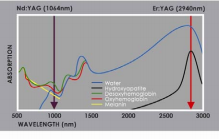 Fig. 1: Absorption coefficient in human tissues, μa as a  function of laser wavelength. The absorption coefficient is  at a minimum with the Nd:YAG laser wavelength (1.064  μm), and at a maximum with the Er:YAG laser wavelength  (2.94 μm).  Besides the proper selection of the wavelength in  order to illuminate a given tissue structure, the pulse  duration must also be considered. Namely, the pulse  22New Skin Treatment Possibilities with PIANO Mode on an Nd:YAG Laser  duration determines the heat source generated in the  tissue since the heat diffusion process leads to  temperature gradients in it. During a lengthy laser  exposure most of the deposited heat will diffuse away  from the target structure, resulting in nonspecific  thermal damage to adjacent structures. Conversely, a  laser pulse that is significantly shorter than the target  thermal relaxation time TRT minimizes the time  mode) [6-7] (See Fig. 4).  300 250 200 ) 150 available for heat diffusion and confines the heating  mμ(effect to the target structure, resulting in maximum  d100 temperature difference between the target and  50 adjacent structures (see Fig. 2) [7]. Here, the relaxation  time TRT represents the time interval in which the  0 amplitude of a hypothetical temperature rise decreases  by approximately a factor of two due to the diffusion  of heat into surrounding tissue.  0 1 2 3 4 5 6 7 8 9 10 Pulse duration tp (ms) LASER  LASER  Laser beam Laser beam Laser beam Laser beam BEAM BEAM SKIN SKIN target target with with with with Fig. 3: Minimal size (d) of a skin structure that can be  selectively heated by a laser pulse of duration tp.  POWER POWER Q-SWITCH Q-SWITCH Megawatts Megawatts t ΔT p < TRTtarget t ΔT p < TRTtarget ΔT ΔT ΔT FRAC3 FRAC3 ΔT ΔT ΔT ΔT ΔT ΔT ΔT FRAC3  FRAC3  FRAC3  FRAC3  pulse pulse pulse pulse with with with with tp > TRTtarget tp > TRTtarget standard  standard  standard  standard  pulse pulse pulse Kilowatts Kilowatts Watts Watts LP LP Nanoseconds Microseconds Miliseconds Seconds Nanoseconds Microseconds Miliseconds Seconds TIME TIME pulse Fig. 2: With short laser pulsewidth (tp < TRTtarget), a small  skin imperfection or a hair follicle experiences a high  localized temperature increase ΔT, while with a longer laser  pulsewidth (tp > TRTtarget), the local temperature increase is  much smaller.  Figure 3 shows the dependence of the minimal size  d of the skin target that can be selectively heated by a  laser pulse of duration tp. Confinement of laser energy  within smaller structures requires progressively shorter  pulse durations [8].  Using the relatively deeply penetrating Nd:YAG  laser wavelength, and targeting skin imperfections by  adjusting the laser pulse duration tp to the cooling  times of these imperfections, is the paradigm behind  most of the Nd:YAG laser aesthetic procedures [6-8].  For this reason, aesthetic Nd:YAG laser systems cover  a wide range of laser pulse durations, from  nanoseconds (Q-switched mode) [9] to several  hundred microseconds (FRAC3 mode) [8], and finally  to several tens of milliseconds (LP or Long Pulse  Fig. 4: Wide range of Nd:YAG pulse durations and  instantaneous pulse powers.  All of the above pulse duration modes are used for  selective photo-thermolysis procedures, with the  optimal choice of the pulse duration depending on the  size of the treated skin structure. The Q-switch pulses  are preferably used for treating tattoos and pigmented  lesions [9]. The FRAC3 pulses produce a three dimensional fractional pattern in the epidermis and  dermis, with damage islands located predominantly at  the sites of miniscule aging skin imperfections [8].  And the duration of LP pulses is matched with the  relaxation times of hair follicles and blood vessels [6- 7].  b) Homogeneous photo-thermolysis with the  new PIANO mode  Laser treatment is safest when a laser pulsewidth  can be chosen that is longer than the thermal  relaxation time, TRTepi of the epidermis, but shorter  than the TRTtarget of the treated skin target. This  23New Skin Treatment Possibilities with PIANO Mode on an Nd:YAG Laser  allows selective heat treatment of the target without  overheating the epidermis.  A schematic presentation of the influence of laser  pulsewidth on the temperature distribution within the  skin is shown in Fig. 5 [7].  ΔTepi skin.  In non-tanned, light skin photo-types,  melanosomes are concentrated primarily in a depi =10  μm thick basal layer (typically located 50-100 μm  below the skin surface) while in tanned, darker skin  phototypes more melanin is distributed throughout  the epidermis. As a result, the epidermal TRT can vary  from less than 1 ms to over 100 ms [19]. In most  ) ) ..uu..aa((TTΔΔΔTepi a) a) cases, however, the thermal relaxation time of the  epidermis is on the order of 25-100 ms. Figure 6  shows results of a recent study [7], where epidermal  temperature decay curves were measured following an  irradiation with a short duration (1 ms) Nd:YAG laser  pulse.  0 0 ) ) ..uu..aa((TTΔΔepidermis epidermis dermis dermis 1234 1234 b) b) ΔTepi ΔTepi e 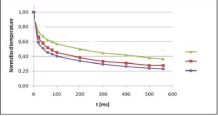 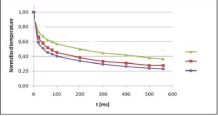 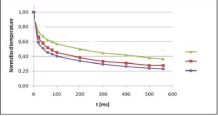 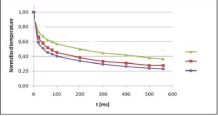 e rruuttaarreeppi i mmA A ppeeeettB B TTddeeΔΔC C zziillaammrrooNNTime (ms) Time (ms) 0 0 1234 1234 Skin depth (mm) Skin depth (mm) .  Fig. 6: Skin surface normalized temperature (Tepi) decay  curves following a 1ms pulse duration Nd:YAG laser pulse  for geographical skin types A (Europe), B (China, Egypt)  and C (India, Japan) [7].  Fig. 5: Calculated temperature distribution immediately after  a short Nd:YAG laser pulse with tp << TRTepi (a), and  after a long duration Nd:YAG laser pulse with tp >>  TRTepi (b). For skin types I-II, the temperature increase of  epidermis is approximately 3 x higher when short pulse  durations are used [7].  For short laser pulsewidths (tp << TRTepi), the  distribution of the temperature increase (ΔT) closely  follows the absorption characteristics of the epidermis  and dermis. Due to the high concentration of  melanosomes in the epidermis, laser absorption, and  consequently ΔT is highest in the approximately 100  μm thick epidermal layer, while the temperature  increase in the dermis is more moderate (Fig. 5a).  For long laser pulsewidths (tp >> TRTepi), the  temperature distribution is dominated by the thermal  diffusion process. Since there is a sufficient time for  the epidermis to share the absorbed heat with dermis  through heat diffusion, the temperature distribution  does not have a pronounced peak in the epidermal  layer (Fig. 5 b). Long pulse durations therefore result  in a relatively homogeneous “bulk” heating of the  In Fig. 6, the initial fast decay lasts approximately  100 ms, and is caused by the diffusion mediated heat  transfer from epidermis to dermis. This is followed by  a slower decay that lasts several seconds. During this  slower cooling process, the bulk skin looses heat due  to its thermal contact with the ambient air and deeper  body tissues.  Therefore, when no specific skin imperfections are  targeted, and instead a non-selective heating, or  “homogeneous photo-thermolysis” of the bulk dermis  is desired, Nd:YAG laser pulsewidths considerably  longer than 100 ms are preferable. Longer pulsewidths  ensure that the dermis is homogeneously heated up  while the epidermis is spared from unnecessary  thermal damage.  Most of the presently available aesthetic Nd:YAG  laser systems do not operate at pulsewidths much  longer than 100 ms. They have been developed for the  selective photo-thermolysis of skin imperfections that  requires pulsewidths that match relatively short  thermal relaxation times of the targeted skin  imperfections. There are, however, several important  24New Skin Treatment Possibilities with PIANO Mode on an Nd:YAG Laser  indications for homogeneous photo-thermolysis that  require “super long” laser pulsewidths. These  indications include photo-thermal skin remodeling,  skin tightening and surgical scar prevention.  Recently, a new Nd:YAG laser pulse duration  modality has been developed that is intended  specifically for homogeneous, photo-thermolysis  treatments [10]. This new, PIANO modality extends  the Nd:YAG pulse durations to the seconds regime  (0.3 - 60 s), and reduces treatment pulse powers to a  less invasive watts regime (up to 80 W) (See Fig. 7).  POWER POWER Q-SWITCH Q-SWITCH Megawatts Megawatts E E DDOO M MFRAC3 the experiments was a Fotona XD-2 810 nm diode  laser system.  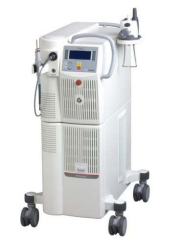 FRAC3 Kilowatts Kilowatts Watts Watts LP LP WWEENNPIANO PIANO TIME TIME Fig. 8: Fotona XP Dynamis Nd:YAG laser system with  PIANO mode capabilities, used in the study [15].  Nanoseconds Microseconds Miliseconds Seconds Nanoseconds Microseconds Miliseconds Seconds Fig. 7: The new “super long pulse” PIANO mode  enables pulse durations in the seconds regime, and exhibits  less intensive pulse powers of several Watts.  The duration of the PIANO mode is much longer  than the thermal relaxation time of the epidermis. This  is therefore the safest mode for reaching deeper lying  skin tissues, with minimal thermal effect on the  epidermis. The PIANO mode pulsed durations are  also longer than the relaxation times of any other skin  structures, such as hair follicles or blood vessels. The  PIANO modality is thus indicated for overall  homogeneous, bulk heating of the dermis, justifying its  name (piano: adjective meaning soft or smooth [11]).  In this paper, we report on an in-vivo study of the  latest PIANO mode in terms of its thermal effect on  human skin. Based on the obtained results and  previously published clinical data, clinical protocol  guidelines were developed for the following  homogeneous photo-thermolysis treatments: a) skin  remodeling, b) dual wavelength skin resurfacing, and  c) wound healing and scar prevention.  II. MATERIALS AND METHODS  The Nd:YAG laser used in the study was a Fotona  XP Dynamis laser system with R33 and R34 non contact handpieces with spotsize diameters from 2-20  mm (See Fig. 8). The laser was upgraded to the new  PIANO (tp=0.3 - 60 s) mode. The diode laser used in  A thermal imager, model Sagem Matis, operating in  the 3-5 μm spectral range, was fixed in position above  the skin surface and focused on the treatment site (Fig.  9). Thermal camera images were taken at 20 ms  intervals starting at approximately 2.5 ms following a  laser pulse. The image exposure time was  approximately 2 ms. The imager sensor detects  thermal light emitted from the surface and also some  from the subsurface as light of wavelengths 3-5 μm  has a penetration depth of about 50 μm in the tissue.  The measured temperatures therefore represented a  weighted average of the skin temperature within the  penetration depth of the detected thermal radiation.  Nd:YAG  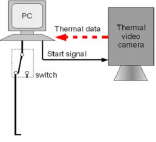 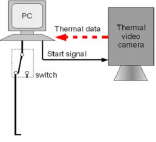 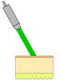 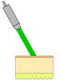 Laser Skin Fig. 9: Experimental set-up.  25New Skin Treatment Possibilities with PIANO Mode on an Nd:YAG Laser  Skin surface measurements of the temperature  10 10 distribution following Nd:YAG and diode laser  irradiations were performed in-vivo on female  8 8 patients’ of skin type II.  6 6 ) ) CC00((4 4 TTIII. RESULTS  ΔΔ2 2 Figure 10 shows the measured temperature  evolution on the hand skin (thenar web between  0 0 thumb and forefinger) following Nd:YAG laser  radiation with a 1.5 s PIANO pulse (Super Long  Pulse), and a 20 ms LP pulse (Long Pulse), for the  LP 20 ms LP 20 ms PIANO 1.5 s PIANO 1.5 s 0 50 100 150 200 0 50 100 150 200 Fluence (J/cm2) Fluence (J/cm2) same pulse fluence of 35 J/cm2.  44 44 42 42 40 Fig. 11: Measured dependence of the peak skin surface  temperature increase for the PIANO mode Nd:YAG laser  illumination of 1.5 s pulse duration. For comparison, a  temperature increase with a shorter, 20 ms Nd:YAG pulse is  also shown. Spot sizes were in the range of 10-20 mm.  Diagonal lines in the chart are only a visual aid.  ) ) CC00((TTΔΔ40 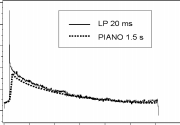 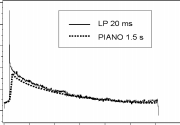 38 38 36 36 34 34 0 10 20 30 40 50 60 0 10 20 30 40 50 60 Time (s) Time (s) As expected, the skin temperature increase  depended on the body location. Table 1 shows the  measured temperature increase on the facial cheek,  beard and forehead. For comparison, the temperature  increase on the hand skin is also shown.  Fig. 10: Measured temperature evolution of dorsal hand skin  following irradiation with the Nd:YAG laser PIANO (1.5 s)  pulse mode (red line), and LP (20 ms) pulse mode. The laser  pulse fluence of 35 J/cm2 was the same for both pulse  duration modes.  As expected from the calculations (See Fig. 5), the  measured peak epidermal temperature is  approximately 3 x higher with the 20 ms Nd:YAG  laser pulse. After approximately 0.5 s when the  epidermal temperature gets equalized with the  temperature of the lower lying dermis the surface skin  temperature has approximately the same temperature  decay dependence, irregardless of the Nd:YAG pulse  duration. This demonstrates that with the PIANO  mode, the same temperatures of the bulk dermis as  with shorter pulse durations, are achieved. However,  with the PIANO mode, high initial temperature peaks  in the epidermis are completely avoided.  Figure 11 shows the measured dependence of the  measured peak skin surface (hand skin between thumb  and forefinger) temperature on the illuminating  PIANO pulse fluence.  The hand skin (thenar web) temperature increase  was observed to follow an approximately linear  dependence on the PIANO laser pulse fluence,  independent of the pulse duration, in the range of 0.5  to 5 s.  Table 1: Skin temperature increase following a PIANO  pulse (1.5 s) illumination on different parts of the body.  Measurements were performed on a female patient of  skin type II.  Typically, PIANO laser treatments are painless  since the epidermis does not reach as high  temperatures as is the case with shorter pulses.  However, this is not the case when a laser treatment is  performed on the skin area where there is an  underlying larger size blood vessel. In such a case, the  temperature of the blood vessel and of the  neighboring tissue can substantially increase, resulting  in the feeling of pain.  It is interesting to note that the presence of an  underlying blood vessel can be detected from the  temporal evolution of the skin surface temperature. As  an example, Fig. 12 shows the temporal evolution of  the skin surface temperature on dorsal hand skin  where an underlying blood vessel was present.  26New Skin Treatment Possibilities with PIANO Mode on an Nd:YAG Laser  ) ) CC00((TTΔΔBlood vessell 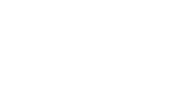 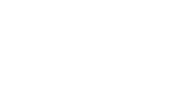 Blood vessell 40 40 38 38 36 36 34 34 70 70 0 10 20 30 40 50 60 0 10 20 30 40 50 60 Time (s) Time (s) proteins (HSP). A controlled temperature increase and  duration of the thermal surge within the dermal tissue  is crucial to obtaining a suitable photo-thermal  biologic response. Heating the collagen to a higher  temperature than required to achieve a controlled heat  shock would denature and damage the collagen  beyond the point of contraction. There is a  logarithmic relationship between duration and  temperature increase that is required to achieve HSP  expression. For heat shocks that last several seconds,  Fig. 12: Temporal evolution of dorsal hand skin in the  presence of an underlying blood vessel following an  Nd:YAG PIANO pulse (1.5 s, 150 J/cm2). Heat diffusion  from the underlying heated vessel results in a second skin  surface temperature peak, with the time delay depending on  the depth of the vessel within the skin.  The underlying, more absorbant blood vessel gets  heated up during the Nd:YAG laser irradiation.  Following the laser pulse, the heat diffuses away from  the hot blood vessel in all directions. With a certain  time delay, this results in another temperature peak  within the epidermis.  IV. DISCUSSION  a) PIANO skin remodeling  Beginning in our 20s, the effects of aging start to  become visible in skin. Genetically programmed  chronologic aging causes biochemical changes in  collagen and elastin, the connective tissues that give  skin its firmness and elasticity. As skin becomes less  elastic, it also becomes drier. Underlying fat padding  begins to disappear. With the loss of underlying  support by fat padding and connective tissues, the skin  begins to sag. It looks less supple, and wrinkles form.  Occurring simultaneously with genetically  programmed aging, the process of photoaging is also  taking place. Photoaging is the effect of chronic and  excessive sun exposure on the skin. Cigarette smoking  also contributes to aging effects.  Laser remodeling is a procedure inducing  controlled thermal injury to the collagen in the dermis  which leads to subsequent collagen remodeling while  preserving the epidermis [13]. As dermal collagen heals  and remodels under an undamaged outer layer, the  skin tightens and smoothes, thus improving its  appearance.  The aim of the controlled, sub-coagulative laser  heating of the dermis is to induce a heat shock  response (HSR). HSR is defined as temporary changes  in cellular metabolism. These changes are rapid and  transient, and are characterized by the production of a  small family of proteins termed the heat shock  HSP hyper-expression occurs at relatively low sub coagulative skin temperatures, between 50 and 55 0C.  For shorter thermal surges the temperature elevations  must be considerably higher [13].  Photo-thermal remodeling has been successfully  achieved, reaching a critical sub-coagulative  temperature, with many different lasers,  radiofrequency devices and polychromatic high intensity light sources [16-47]. Since for many of the  successfully used devices, the pulse duration was on  the order of seconds, this demonstrates that deep,  homogeneous heating of the dermis plays an  important role in photo-thermally activated neo collagenesis. It has been demonstrated, however, that  with extremely short and high power laser sources (Q switched and possibly FRAC3 Nd:YAG), an  additional, photo-mechanical inflammatory effect  comes into play [48]. The photo-thermal,  homogeneous photo thermolysis promotes the  formation of collagen type I, while the photo mechanical, selective photo-thermolysis promotes the  synthesis of collagen type III more effectively.  There are several advantages of Nd:YAG skin  remodeling compared to using other devices. First, the  absorption in the epidermis is smaller compared to  other light-based devices. Second, the depth of the  thermal surge within the skin is completely controlled,  and there is no danger of accidentally overheating  deeper lying tissue, as is the case with radiofrequency  devices. Third, the depth of the thermal surge can be  adjusted to a certain extent by varying the laser  spotsize. And fourth, the energy is delivered into the  skin with energy-controlled pulses of adjustable  duration.  Nd:YAG laser-induced collagen remodeling has  been studied extensively. Goldberg first reported the  effect of non-ablative laser skin resurfacing with the  Q-switched 1,064-nm neodymium–yttrium–aluminum  garnet (Nd:YAG) laser in 1997 [16]. They found that  the Q-switched 1,064-nm Nd:YAG laser provides  satisfactory clinical results with no post-operative  morbidity in the treatment of periocular and perioral  rhytides. Later Goldberg performed a series of clinical  studies with histologic examinations to prove the  collagen remodeling effects of a Q-switched 1,064-nm  27New Skin Treatment Possibilities with PIANO Mode on an Nd:YAG Laser  Nd:YAG laser [17,18]. A long-pulsed 1,064-nm  Nd:YAG laser with its low scattering coefficient and  weak absorption by water and melanin has also been  shown to improve the appearance of coarse wrinkles  and fine lines and to reduce skin laxity [32–36]. In a  recent systematic study by Liu et al on a Kunming  (KM) mouse model in vivo, the following results were  obtained with a long-pulsed (0.3 ms) Nd:YAG laser at  30 J/cm2 and 6 mm spotsize [48]. Eight weeks after  the Nd:YAG laser treatments, an increase in collagen  type I (46.4+-4.6%) and collagen type III (15.9+- 2.9%) were observed. Fibroblast proliferation  correlated with collagen synthesis. The collagen was  observed to begin to increase 3 weeks after the laser  treatments, and the increasing trend could persist for 5  weeks, reaching its greatest level of effect in 4 weeks, a  result similar to human clinical trials [48].  It is important to note that when only photo thermal, bulk heating of the dermis is indicated, the  pulsewidth at which the Nd:YAG laser energy is  delivered to the skin does not have a significant effect  on the overall temporal evolution of the dermal  temperature. No matter whether the laser energy is  delivered in 0.3 ms or 500 ms, the dermal temperature  will quickly, within a hundred milliseconds, equalize  with the temperature of the epidermis, and then slowly  cool down with its long relaxation time of  approximately ten seconds. The laser-induced heat  shock of the bulk dermis therefore always lasts for  several seconds, irregardless of the pulsewidth of the  heating Nd:YAG laser source. Shorter pulsewidths  have a significant effect only on the bulk epidermis,  which in the initial heating phase may experience a  higher, short duration thermal surge due to its higher  absorption compared to the dermis. For “heat  shocking” of the dermis using Nd:YAG laser  radiation, it is therefore preferable to use super long  PIANO pulses that achieve approximately the same  overall heat shock effect on the dermis while sparing  the epidermis from the unnecessary thermal damage.  Based on the results of the previous and present  study, we recommend the following starting treatment  parameters for skin remodeling (Table 2).  Table 2: Starting treatment parameters for PIANO  mode Nd:YAG skin remodeling. Parameters are for the  Fotona Dynamis Nd:YAG laser system.  b) PIANO skin tightening  The 1064 nm laser has been shown to be an  excellent wavelength to contract collagen and initiate  new collagen formation, resulting in what is  commonly referred to as “skin tightening” [70-72].  The advantages of using the Nd:YAG to treat for skin  laxity include its speed of treatment (due to large  treatment spot sizes and high repetition rate), fluence  levels (for sufficient heat deposition), low melanin  absorption (to avoid epidermal injury) and cost  (treatments can be delivered quickly, safely and  without disposables). Since skin tightening belongs to  the skin remodeling category it is a result of sufficient  heat deposition to contract and reformulate collagen.  The before and after pictures after the Nd:YAG  skin tightening treatments show a remarkable  improvement in the patient’s skin color, tone, wrinkles  and laxity, with minimal patient discomfort.  Complications from the laser treatment were minimal  including erythema and swelling from a few hours, to  a few days post treatment. No other complications  were seen. The treatment included minimal discomfort  and high patient satisfaction [70].  Since a PIANO mode has been introduced only  recently, the longest, until recently available pulse  durations (50 ms) were used for skin tightening. Using  a so called Taylor technique, [70] a relatively low single  pulse fluence of 18 J/cm2 was applied in order to  avoid unnecessary epidermal damage. The required  dose of heat deposition was then achieved by  repeatedly treating areas 3-4 times. The clinical  endpoint of the laser treatment was a surface skin  temperature of 40-45ºC as measured by IR  thermometry.  As observed also by Taylor, [72] it is less important  how quickly the necessary heat dose is introduced into  the skin than ensuring sufficient energy has been  delivered. The PIANO mode is thus perfectly suited  for performing skin tightening treatments. Instead of  treating a particular skin area 3-4 times with 50 ms  pulses of low (18 J/cmm2) pulse fluence, the PIANO  mode enables the doctor to tread the skin within one  pass only, using a higher fluence of 35-65 J/cm2 (See  Table 2).  c) PIANO wound healing and scar prevention  The cosmetic outcome of surgical scars is of  paramount importance to physicians and patients  undergoing surgery. Considerable efforts are therefore  made to improve scar appearance and, more  importantly, to avoid the development of postsurgical  hypertrophic scars or keloids. Prevention of  hypertrophic scars is obviously preferable to treatment  28New Skin Treatment Possibilities with PIANO Mode on an Nd:YAG Laser  and implies using a therapy aimed at reducing their  incidence [49, 50].  Recently, a significant improvement in the  appearance of a surgical scar was obtained by  performing a LASH (Laser-Assisted Skin Healing)  treatment immediately after surgery. Initially, Capon et  al [61] showed the ability of an 810-nm diode-laser  system to assist in wound closure. Acceleration of  wound healing and an indiscernible scar were obtained  in hairless rats. This finding was later confirmed in a  pilot study of five patients. Laser-treated scar portions  demonstrated better quality compared with untreated  scar portions [62]. A study was also reported that  showed for the first time the possibility of improving  the appearance of hypertrophic scars by altering,  through a controlled thermal stress, the wound-healing  process immediately after conventional hypertrophic  scar revision [63]. Finally, a prospective comparative  clinical study was made to evaluate the use of an 810  nm diode laser system to accelerate and improve the  healing process in surgical scars immediately after skin  closure [69]. Twenty-nine women and 1 man (mean  age = 41.4 years; Fitzpatrick skin types I-IV) were  included to evaluate the safety and performance of the  laser system. The laser dose (or fluence in J/cm2) was  selected as a function of phototype and skin thickness.  Each surgical incision (e.g., abdominoplasty) was  divided into two parts. An 8-cm segment was treated  The above LASH (Laser-Assisted Skin Healing)  technique induces a temperature elevation in the skin  which modifies the wound-healing process. As in laser  remodeling, skin temperature elevation plays a major  role in modifying the wound-healing process. As  previously demonstrated in experimental evaluations  on animals, temperature elevation results in a marked  increase in levels of heat shock protein 70 (HSP70) in  skin structures, particularly around blood vessels, hair  follicles, and sebaceous glands [64]. Heat shock  response (in particular HSP70 synthesis) is responsible  for the release and production of growth factors (in  particular via the modification of the TGFb profile),  thus increasing the rate of cell proliferation and the  speed of collagen production, hence improving scar  aspects [65, 66]. Several studies have demonstrated  that the most significant difference between normal  tissue and scar tissue is in the orientation of the  fibrosis matrix [67, 68].  In order to compare the thermal effects of the 810  nm diode laser, used in the LASH technique, with the  PIANO mode Nd:YAG laser, we have made  measurements of hand skin (thenar web between  thumb and forefinger) surface temperature following  illumination with a diode laser (810nm). Results are  shown in Fig. 13.  10 10 10 10 10 Diode 810 nm ( 5 s)  Diode 810 nm ( 5 s)  Diode 810 nm ( 5 s)  Diode 810 nm ( 5 s)  9 9 9 9 9 with the laser immediately after skin closure. A  8 8 8 8 8 separate 8-cm segment was left untreated as a control.  7 7 7 7 7 Clinical evaluations (overall appearance ratings,  6 6 6 6 6 ) ) ) ) ) comparative scar scale) of all scars were conducted at  5 5 5 5 5 CCCCC00000(((((4 4 4 4 4 10 days, 3 months, and 12 months by both surgeon  TTTTTΔΔΔΔΔ3 3 3 3 3 and patients. Profilometry analysis from silicone  2 2 2 2 2 replicas of the skin was done at 12 months. Wilcoxon  1 1 1 1 1 signed-rank test analyses were performed. Twenty-two  0 0 0 0 0 patients were treated using a high dose (80–130  J/cm2) and 8 patients with a low dose (<80 J/cm2).  At 12 months in the high-dose group, both surgeon  Diode 810 nm ( 5 s)  0 50 100 150 200 0 50 100 150 200 0 50 100 150 200 0 50 100 150 200 0 50 100 150 200 Fluence (J/cm2) Fluence (J/cm2) Fluence (J/cm2) Fluence (J/cm2) Fluence (J/cm2) and patients reported an improvement rate of the laser  treated segment over the control area of 72.73 and  59.10%, respectively. For these patients, profilometry  results showed a decrease in scar height of 38.1% (p =  0.027) at 12 months for the laser-treated segment  versus the control. Three patients treated with higher  doses (115 J/cm2) experienced superficial burns on  the laser-treated segment, which resolved in about 5–7  days. For the eight patients treated at low dosage (<80  J/cm2), there was no significant difference in the  treated segment versus the control segment. No side  effects were observed. In conclusion, this prospective  comparative trial demonstrated that an 810-nm diode  laser treatment, performed immediately after surgery,  can improve the appearance of a surgical scar. The  dose plays a significant role in scar improvement and  must be well controlled.  Fig. 13: Measured dependence of the peak skin surface  temperature increase for diode (810 nm) laser illumination  with a duration of 5 s. Spot size was 6 mm. The diagonal  line in the chart is only a visual aid.  When comparing the results obtained with the  diode laser (Fig. 13) and the PIANO mode Nd:YAG  laser (See Fig. 11) we can conclude that the PIANO  mode Nd:YAG laser is suitable for the LASH  technique, with similar fluences required to induce the  recommended temperature elevation in the skin, and  thus to modify the wound-healing process.  Based on the results of the previous and present  study, we recommend the following starting treatment  parameters for Nd:YAG laser-wound healing and scar  prevention (Table 3).  29New Skin Treatment Possibilities with PIANO Mode on an Nd:YAG Laser  Table 3: Starting treatment parameters for PIANO  mode Nd:YAG promotion of wound healing and scar  prevention. Parameters are for the Fotona Dynamis  Nd:YAG laser system.  V. CONCLUSIONS  In conclusion, a new Nd:YAG laser pulse duration  modality was introduced. This new, super long,  PIANO modality extends the Nd:YAG pulse  durations to the seconds regime. The duration of the  PIANO mode is much longer than the thermal  relaxation time of the epidermis, or any other skin  structures, such as hair follicles or blood vessels. As a  result, the PIANO modality does not cause high initial  temperature peaks in the epidermis. For “heat  shocking” of the dermis using Nd:YAG laser  radiation, it is therefore preferable to use super long  PIANO pulses that achieve approximately the same  overall heat shock effect on the dermis while sparing  the epidermis from the unnecessary thermal damage.  The PIANO modality is thus perfectly indicated for  treatments where overall homogeneous, bulk heating  of the dermis is desired.  Clinical protocol guidelines for skin remodeling,  skin tightening and wound healing were developed,  based on previously published clinical studies and our  in-vivo study of the thermal effects of the PIANO  mode on human skin.  The PIANO modality may be of benefit also when  considering treatments that combine the non-ablative  Nd:YAG laser skin remodeling with the Er:YAG laser  fractional skin resurfacing [73-74].  REFERENCES  1. Goldman L, Rockwell RJ Jr. Laser Systems and their  Application in Medicine and Biology. Adv Biomed Eng Med  Phys., 1968; 1:317-82.  2. Anderson RR, Parrish JA. Selective Photothermolysis-precise  Microsurgery by Selective Absorption of Pulsed Radiation.  Science, 1983; 220(4596):524-7.  3. Svaasand IO, Milner TE, Anvari B, Norvang LT, Tanenbaum  BS, Kimel S, Berns MW, Nelson JS. Epidermal Heating  During Laser Induced Photothermolysis of Port Wine Stains:  Modeling Melanosomal Heating after Dynamic Cooling the  Skin Surface, Laser Interaction with Hard and Soft Tissue II.  SPIE Proc., 1995; 2323:366-77.  4. Nakagawa H, Tan OT, Parish JA. Ultrastructure Changes in  Human Skin after Exposure to a Pulsed Laser. J Invest  Dermatol., 1985; 84:396-400.  5. Anderson R, Parrish J. The optics of human skin. J Invest  Dermatol., 1981; 77:13-9.  6. Lukac M, Grad L. Scanner Optimized Aesthetic Treatments  with the VSP Nd:YAG Lasers. J Cosmet Laser Ther, June 008;  Vol. 10, No. 2.  7. Lukac M, Zabkar J, Gorjan M, Vizintin Z. Beyond Customary  Paradigm: Self-Induced Fractional Nd:YAG Laser Hair  Removal. J Laser Health Academy, 2010; 1:35-46,  www.laserandhealth.com.  8. Lukac M, Sult T, Zabkar J, Gorjan M, Vizintin Z. Parameters  for the New FRAC3 Nd:YAG laser skin treatment modality.  J Laser Health Academy, 2010; 1:47-55,  www.laserandhealth.com.  9. Cencic B, Lukac M, Zabkar J, Marincek M, Vizintin Z. High  fluence, high beam quality Q-switched Nd:YAG laser with  optoflex delivery system for treating benign pigmented lesions  and tattoos. J Laser Health Academy, 2010; 1:9-18,  www.laserandhealth.com.  10. PIANO Nd:YAG laser mode was developed by Fotona d. d.,  www.fotona.com.  11. www.meriam-webster.com.  12. Capon A, Mordon S. Can Thermal Lasers Promote Skin  Wound Healing? Am J Clin Dermatol., 2003; 4(1):1-12.  13. Goldberg DJ, Whitworth J. Laser skin resurfacing with the  Q-switched Nd:YAG laser. Dermatol Surg., 1997, 23(10):  903-6 .  14. Goldberg DJ. Q-switched Nd:YAG laser: Rhytid improvement  by non-ablative dermal remodeling, J Cutan Laser Ther.,  2000; 2(3):157-60.  15. www.fotona.com.  16. Goldberg DJ, Silapunt S. Histologic evaluation of a Q-switched   Nd:YAG laser in the non-ablative treatment of  wrinkles. Dermatol Surg., 2001; 27(8):744–46.  17. Lask GL, Lee PK, Seyfadeh M, et al. Non-ablative laser  treatment of facial rhytids. SPIE Proc, 1997; 2970:338–49.  18. Trelles MA, Allones I, Luna R. Facial rejuvenation with a  non-ablative 1320 nm Nd:YAG laser: A preliminary clinical  and histologic evaluation. Dermatol Surg., 2001; 27:111–6.  19. Levy JL, Trelles M, Lagarde JM, Borrel MT, Mordon S.  Treatment of wrinkles with the non-ablative 1,320-nm  Nd:YAG laser. Ann Plast Surg, 2001 Nov; 47(5):482-8.  20. Alster TS, Kurban AK, Grove GL, Tan OT. Alteration of   argon laser-induced scars by the pulsed dye laser. Lasers   Surg Med., 1993; 13(3):368-73.  21. Alster TS. Improvement of erythematous and hypertrophic   scars by the 585 nm flashlamp-pumped pulsed dye laser. Ann   Plastic Surg., 1994 Feb; 32(2):186-90.  22. Alster TS, William CM. Treatment of keloid sternotomy scars  with 585 nm flashlamp-pumped pulsed dye laser. Lancet, 1995  May 13; 345(8959):1198-200.  23. Zelickson BD, Kilmer SL, Bernstein E, Chotzen VA, Dock J,   Mehregan D, Coles C. Pulsed dye laser therapy for sun   damaged skin. Lasers Surg Med., 1995; 25(3):229–36.  24. Zelickson B, Kist D. Effect of pulsed dye laser and intense   pulsed light source on the dermal extracellular matrix   remodeling. Lasers Surg Med., 2000; 12(Suppl):17.  25. Tanghetti EA, Sherr EA, Alvarado SL. Multipass treatment   of photodamage using the pulse dye laser. Dermatol Surg.,   2003; 29:686–91.  26. Dahiya R, Lam S, Williams EF. A systematic histologic   analysis of non-ablative laser therapy in a porcine model using  the pulse-dye laser. Arch Facial Plast Surg., 2003; 5(3):218–23.  27. Goldberg DJ, Sarradet D, Hussain M, Krishtul A, Phelps R.  Clinical, histologic and ultrastructural changes after non ablativetreatment with a 595-nm flashlamp-pumped pulsed   dye laser: Comparison of varying settings. Dermatol Surg.,  30 2004; 30:979–82.  New Skin Treatment Possibilities with PIANO Mode on an Nd:YAG Laser   follow-up study. Arch Dermatol., 2004; 140(11):1337–41.  28. Hsu TS, Zelickson B, Dover JS, Kilmer S, Burns J, Hruza G.   Multicenter study of the safety and efficacy of a 585 nm   pulsed-dye laser for the non-ablative treatment of facial   rhytides. Dermatol Surg., 2005; 31(1):1–9.  29. Rogachefsky AS, Becker K, Weiss G, Goldberg DJ. Evaluation   of a long-pulsed Nd:YAG laser at different parameters:   An analysis of both fluence and pulse duration. Dermatol   Surg., 2002; 28:932–35.  30. Dayan S, Damrose JF, Bhattacharyya TK, Mobley SR, Patel  MK, O’Grady K, Mandrea S. Histological evaluations  following 1,064-nm Nd:YAG laser resurfacing. Lasers Surg  Med., 2003; 33(2):126–31.  31. Dayan S, Vartanian AJ, Menaker G. Non-ablative laser   resurfacing using a long pulse 1064-nm Nd:YAG laser. Arch   Facial Plast Surg., 2003 Jul-Aug; 5:310–5.  32. Schmults CD, Phelps R, Goldberg DJ. Non-ablative facial   remodeling: Erythema reduction and histologic evidence of   new collagen formation using a 300-microsecond 1064-nm   Nd:YAG laser. Arch Dermatol., 2004 Nov; 140(11):1373–6.  33. Trelles MA, Alvarez X, Martin-Vazquez MJ, Trelles O, Velez   M, Levy JL, Allones I. Assessment of the efficacy of   Non-ablative long-pulsed 1064-nm Nd:YAG laser treatment   of wrinkles compared at 2, 4, and 6 months. Facial Plast Surg.,   2005; 21(2):145–53.  34. Anderson RR, Parrish JA. Selective photothermolysis: Precise   microsurgery by selective absorption of pulsed radiation.   Science, 1983; 220:524–7.  35. Fatemi A, Weiss MA, Weiss RA. Short-term histologic effects   of non-ablative resurfacing: Results with a dynamically cooled   millisecond-domain 1320 nm Nd:YAG laser. Dermatol Surg.,   2002; 28(2):172–6.  36. Sadick N, Schecter AK. Utilization of the 1320-nm Nd:YAG   laser for the reduction of photoaging of the hands. Dermatol   Surg., 2004; 30(8):1140-4.  37. Fluck M, Giraud M-N, Tunc V, Chiquet M. Tensile stress dependent collagen XII and fibronectin production by   fibroblasts requires separate pathways. Biochim Biophys   Acta., 2003 Feb 17; 1593(2-3):239–48.  38. Varani J, Schuger L, Dame MK, Leonard C, Fligiel SE, Kang   S, Fisher GJ, Voorhees JJ. Reduced fibroblast interaction   with intact collagen as a mechanism for depressed collagen  synthesis in photodamaged skin. J Invest Dermatol., 2004;  122(6):1471–9.  39. Cook H, Davies KJ, Harding KG, Thomas DW. Defective  extracellular matrix reorganization by chronic wound  fibroblasts is associated with alterations in TIMP-1, TIMP-2,  and MMP-2 activity. J Invest Dermatol., 2000;115(2):225-33.  40. Moseley R, Stewart JE, Stephens P, Waddington RJ, Thomas   DW. Extracellular matrix metabolites as potential biomarkers  of disease activity in wound fluid: Lessons learned from other  inflammatory diseases? Br J Dermatol., 2004; 150(3):401–13.  41. Baumann L, Kaufman J, Saghari S. Collagen fillers.   Dermatol Ther., 2006; 19(3):134–40.  42. Varani J, Dame MK, Rittie L, Fligiel SE, Kang S, Fisher GJ,   Voorhees JJ. Decreased collagen production in chronologically  aged skin: Roles of age-dependent alteration in fibroblast  function and defective mechanical stimulation.   Am J Pathol., 2006; 168(6):1861–8.  43. Lovell CR, Smolenski KA, Duance VC, Light ND, Young S,   Dyson M. Type I and III collagen content and fibre   distribution in normal human skin during ageing. Br J   Dermatol., 1987; 117(4):419–28.  44. Fernandes D. Minimally invasive percutaneous collagen   induction. Oral Maxillofac Surg Clin North Am., 2005;   17:51–63 vi.  45. Friedman PM, Jih MH, Skover GR, Payonk GS, Kimyai-   Asadi A, Geronemus RG. Treatment of atrophic facial acne   scars with the 1064-nm Q-switched Nd:YAG laser: Six-month  46. Yaghmai D, Garden JM, Bakus AD, Massa MC. Comparison   of a 1,064 nm laser and a 1,320 nm laser for the nonablative   treatment of acne scars. Dermatol Surg., 2005;   31(8 Pt 1):903–9.  47. Alam M, Hsu TS, Dover JS, Wrone DA, Arndt KA. Non ablative laser and light treatments: Histology and tissue   effects-a review. Lasers Surg Med., 2003; 33:30–9.  48. Liu H, Dang Y, Wang Z, Chai X, Ren Q, Laser Induced  Collagen Remodeling: a Comparative Study in vivo on Mouse  Model. Lasers Surg Med., 2008; 40:13-9.  49. Rhett JM, Ghatnekar GS, Palatinus JA, O’Quinn M, Yost MJ,   Gourdie RG. Novel therapies for scar reduction and  regenerative healing of skin wounds. Trends Biotechnol, 2008;  26:173–80.  50. Mustoe TA, Cooter RD, Gold MH, Hobbs FD, Ramelet AA  et al. International clinical recommendations on scar  management. Plast Reconstr Surg., 2002; 110:560–71.  51. Tierney E, Mahmoud BH, Srivastava D, Ozog D, Kouba DJ   Treatment of surgical scars with non-ablative fractional   laser versus pulsed dye laser: a randomized controlled trial.   Dermatol Surg., 2009; 35(8):1172–80.  52. Colwell AS, Longaker MT, Lorenz HP. Fetal wound   healing. Front Biosci., 2003; 8:1240–8.  53. West TB. Laser resurfacing of atrophic scars. Dermatol   Clin., 1997; 15:449–57.  54. Alster TS, West TB. Treatment of scars: a review.   Ann Plast Surg., 1997; 39:418–32.  55. Chan HH, Wong DS, Ho WS, Lam LK, Wei W. The use of  pulsed dye laser for the prevention and treatment of  hypertrophic scars in Chinese persons. Dermatol Surg., 2004;  30:987–94, discussion 994.  56. Kye YC. Laser therapy of skin diseases. Korean J Dermatol.,  2003; 41(1):1–6.  57. Nouri K, Jimenez GP, Harrison-Balestra C, Elgart GW.  585-nm pulsed dye laser in the treatment of surgical scars  starting on the suture removal day. Dermatol Surg., 2003;  29:65–73.  58. Conologue TD, Norwood C (2006) Treatment of surgical  scars with the cryogen-cooled 595 nm pulsed dye laser starting  on the day of suture removal. Dermatol Surg., 2006; 32:13–20.  59. Choe JH, Park YL, Kim BJ, Kim MN, Rho NK et al.  Prevention of thyroidectomy scar using a new 1,550-nm  fractional erbium-glass laser. Dermatol Surg., 2009;  35(8):1199–205.  60. Capon A, Souil E, Gauthier B, Sumian C, Bachelet M et al.  Laser-assisted skin closure (LASC) by using a 815-nm diode laser system accelerates and improves wound healing. Lasers   Surg Med., 2001; 28:168–75.  61. Capon AC, Gosse AR, Iarmarcovai GN, Cornil AH,  Mordon SR. Scar prevention by laser-assisted scar healing  (LASH): a pilot study using an 810-nm diode-laser system.  Lasers Surg Med., 2008; 40:443–5.  62. Capon A, Iarmarcovai G, Mordon S. Laser-assisted skin   healing (LASH) in hypertrophic scar revision. J Cosmet Laser   Ther, 2009; 11(4):220–3.  63. Souil E, Capon A, Mordon S, Dinh-Xuan AT, Polla BS,  Bachelet M. Treatment with 815-nm diode laser induces long lasting expression of 72-kDa heat shock protein in normal rat  skin. Br J Dermatol., 2001; 144:260–6.  64. Capon A, Mordon S. Can thermal lasers promote skin wound  healing? Am J Clin Dermatol., 2003; 4:1–12.  65. Shah M, Revis D, Herrick S, Baillie R, Thorgeirson S et al.  Role of elevated plasma transforming growth factor-beta1  levels in wound healing. Am J Pathol., 1999; 154:1115–24.  66. Dallon J, Sherratt J, Maini P, Ferguson M. Biological   implications of a discrete mathematical model for collagen   deposition and alignment in dermal wound repair. Math  31New Skin Treatment Possibilities with PIANO Mode on an Nd:YAG Laser  Med Biol (formerly IMA J of Mathematics applied in medicine  and biology), 2000; 17:379–93.  67. Dallon JC, Sherratt JA, Maini PK) Modeling the effects of  transforming growth factor-beta on extracellular matrix  alignment in dermal wound repair. Wound Repair Regen.,  2001; 9(4):278–86.  68. Alam M, Pon K, Van Laborde S, Kaminer MS, Arndt KA,  Dover JS. Clinical effect of a single pulsed dye laser treatment  of fresh surgical scars: randomized controlled trial. Dermatol  Surg., 2009; 32(1):21–5.  69. Capon A, Iarmarcovai G, Gonnelli D, Degardin N, Magalon  G, Mordon S. Scar Prevention Using Laser Assisted Skin  Healing (LASH) in Plastic Surgery. Aesthetic Plast Surg., 2010;  34(4): 438-46.  70. Taylor M, Gentle YAG Skin Tightening, Update 2009,  Candela Clinical Bulletin No. 21.  71. Key D. Single-Treatment Skin Tightening By Radiofrequency  and Long-Pulsed, 1064 nm Nd:YAG Laser Compared. Lasers  Surg Med., 2007;39(2):169-75.  72. Taylor MB, Prokopenko I. Split-face comparison of  radiofrequency versus long-pulse Nd:YAG treatment of facial  laxity. J Cosmet Laser Ther, 2006; 8(1):17-22.  73. Lukac M, Perhavec T, Nemes K, Ahcan U. Ablation and  thermal depths in VSP Er:YAG laser skin resurfacing. J Laser  Health Academy, 2010; 1:56-71.  74. Marini L. SPF-RR Sequential Photothermal Fractional  Resurfacing and Remodeling with the Variable Pulse Er:YAG  and Scanner-Assisted Nd:YAG Laser. J Cosmet Laser Ther,  2009; 11(4):202-11.  The intent of this Laser and Health Academy publication is to facilitate an exchange  of information on the views, research results, and clinical experiences within the  medical laser community. The contents of this publication are the sole responsibility  of the authors and may not in any circumstances be regarded as official product  information by the medical equipment manufacturers. When in doubt please check  with the manufacturers whether a specific product or application has been approved  or cleared to be marketed and sold in your country. 32 ΔT  ΔT  (at 35 J/cm2) (at 35 J/cm2)ΔT/Fluence ΔT/Fluence cheek cheek 7.6 0 C 7.6 0 C0.22 0C cm2 /J 0.22 0C cm2 /J beard beard 7.1 0 C 7.1 0 C0.20 0C cm2 /J 0.20 0C cm2 /J forehead forehead 12.7 0 C 12.7 0 C0.36 0C cm2 /J 0.36 0C cm2 /J hand hand 2.7 0 C 2.7 0 C0.05 0C cm2 /J 0.05 0C cm2 /J SKIN REMODELING SKIN REMODELING SOURCE: Nd:YAG HANDPIECE: R33, R34 MODE: PIANOPulse duration: 0.5 - 1.5 s Fluence: 35 – 65 J/cm2Spotsize: 9 – 20 mmWOUND HEALING/SCAR PREVENTION WOUND HEALING/SCAR PREVENTION SOURCE: Nd:YAG HANDPIECE: R33, R34 MODE: PIANOPulse duration: 5 s Fluence: 90 – 110 J/cm2Spotsize: 3 – 20 mm